 Titel:  Der 30-Sekunden Elevator Pitch 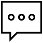 Erläuterung: Für einen Entrepreneur sind Kommunikationsfähigkeiten unerlässlich. Diese Aktivität dient der Entwicklung eines kurzen Pitches mit dem Namen “Der 30-Sekunden Elevator Pitch”, der mithilfe einer PowerPoint-Präsentation potentiellen InvestorInnen vorgestellt wird. Er kann auch gemeinsam mit anderen Ideen zur Gründung eines Unternehmens verwendet werden.  Schlüsselkompetenzen: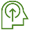 Botschaften, Nachrichten bzw. Aussagen seinem Publikum entsprechend zu kommunizieren. Erwartetes Ergebnis: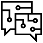 StudentInnen verstehen, worum es sich bei einem Elevator Pitch handelt und sind in der Lage, einen zu erstellen.   Schlüsselwörter: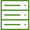 Elevator Pitch; KommunikationZiel des Kurses:Eine Idee bzw. eine Leistung in aller Kürze kommunizieren zu können. Theoretischer Teil – Erläuterung des InhaltesMithilfe dieser Übung werden die Studierenden verstehen, was ein Elevator Pitch ist und eine Anleitung bekommen, mit der sie einen Pitch verfassen können. Dies werden sie gemeinsam mit ihren KollegInnen üben sowie ein Video aufnehmen, um zu sehen was sie verbessern können. Eine Power Point Datei wird sie während dieser Aufgabe unterstützen. 1. Folien 1, 2 und 3 – Beginnen Sie die Präsentation mit der Folie 1 und fragen Sie Studierende, was ein Elevator Pitch ist. Nachdem Sie einige Antworten gesammelt haben, zeigen Sie ihnen die Folien 2 und 3.2. Folie 4 – Bevor Sie Folie 4 aufrufen, fragen Sie die Studierenden, wie viele Teile diese Art von Rede ihrer Meinung nach haben sollte. Nachdem diese Ihnen geantwortet haben, zeigen Sie Ihnen Folie 4.  3. Folie 5 - Rufen Sie Folie 5 auf. Danach sollten die Mitglieder der Gruppe beginnen, ihre Reden individuell zu verfassen indem sie die Hinweise auf der Folie beachten. Sie können ihre Uhren verwenden, um die 30 Sekunden zu stoppen. Sollten Sie weitere Anleitungen benötigen, so zeigen Sie ihnen Folie 7, auf der sich ein Beispiel für einen Elevator Pitch findet.  4. Folie 6 –Nachdem jeder/jede seinen/ihren 30-Sekunden-Pitch fertiggestellt hat, rufen Sie Folie 6 auf. Damit die TeilnehmerInnen ihre Vorträge weiterhin verbessern können, sollten sie den Hinweisen auf der Folie folgen. 5. Folie 8 – Nachdem jeder die vorige Aufgabe fertiggestellt hat, lesen Sie das Zitat auf Folie 8 vor und fragen die Gruppe, wie sie die Aussage in Beziehung zu ihrer bisherigen Arbeit setzen können. Fragen Sie sie, was sie von der Übung gelernt haben. Referenzen:https://inn.org/wp-content/uploads/2014/07/Elevator-Pitch-Presentation.pdfhttps://cwovc.rice.edu/sites/g/files/bxs1031/f/Preparing%20and%20Delivering%20an%20Elevator%20Pitch_Embree_2.pdfhttps://www.jbs.cam.ac.uk/fileadmin/user_upload/research/centres/accelerate-cambridge/downloads/elevator-pitch.pdfhttps://www.mindtools.com/pages/article/elevator-pitch.htm